Д.0.О. Комунално Плужине 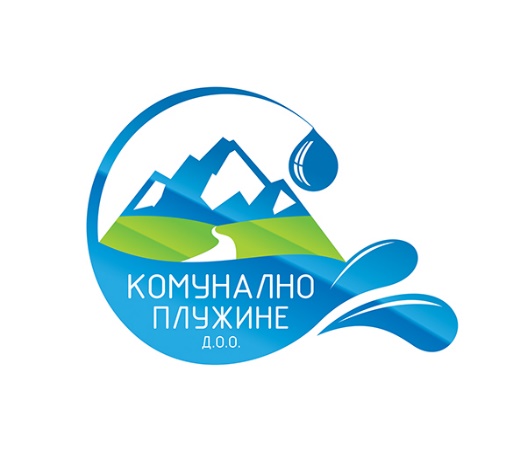 Лазара Сочице б.б. 81435 Плужине тел: 040-271-244ПИБ: 02010348 жиро рачун: 535-172-48  - Прва банка Црне Горе  е-маил: jp.stambenokomunalno.pluzine@t-com.meвеб сајт: www.komunalnopluzine.me Сагласно одредби члана 18 став 1 Закона о слободном приступу информацијама (,,Сл. лист ЦГ“ бр. 44/12 и 30/17) подносим			  ЗАХТЈЕВ ЗА ПРИСТУП ИНФОРМАЦИЈИМолим ДОО ,,Комунално Плужине“ да ми одобри приступ информацији:______________________________________________________________________________________________________________________________________________________________________________________________________________________________________________________________________________________________________________________________________________________________________________________________________________________________________________Молим да ми се омогући приступ на следећи начин:Непосредним увидом у просторијама ДОО ,,Комунално Плужине“Преписивањем или скенирањем информација од стране подносиоца захтјева у просторијама ДОО ,,Комунално Плужине“Достављањем копије информације подносиоцу захтјева од стране ДОО ,,Комунално Плужине“:непосредно;путем поште; илиелектронским путем  ______________________________Име и презиме                        подносиоца захтјева								 ______________________________  									      Адреса								_______________________________                                            								         Контакт телефон								_______________________________									      Потпис